St. Joseph Parish – GallowayChurch Social Hall/CCD 715-454-6432, 182526 County Rd C, Wittenberg, WI 54499 Office & Rectory 715-454-6431, mailing address - 182590 County Rd C, Wittenberg, WI 54499 stjoseph4faith@gmail.com * www.stjosephgalloway.com https://www.facebook.com/stjosephgalloway Hello Religious Ed Families!									November 3, 2021November is upon us! So much to be thankful for this month. Please take a moment and thank our good, glorious savior for all the blessings in our lives!  I first want to thank the parents that have been walking their kids into the building and then ask if you haven’t already been doing that, please walk with the younger children. We truly appreciate your help in keeping the kids safe. Next, I would really like to encourage and personally invite every one of you to please join us for the Divine Mercy Chaplet at 7:20ish. If the lack of attendance is because of not being aware of what the Divine Mercy Chaplet is, please do not let that stop you from joining us. Your kids didn’t know what it was before we started praying it either but in the last few years, they have come to know the prayer very well because we have been praying it every week. Please join us and get to know this beautiful prayer as well as your children do! We would love to have you join us!  And we have guides available as you walk into church so please take one and join us! We have a couple of opportunities for you and your family to offer their help coming up. On the weekend of November 20-21, we will be having a Soup and Bake sale. So, the week of the November 15th we will be looking for some help to make the czarnina and chicken soup. We will be starting at 9 am each day. If one or more of those days work for you, please come to the church kitchen. Bakers will also be needed to help make it a success. Please bring any baked goods to the church before 5 pm on Saturday, November 20th. We will also be holding our St. Nick Breakfast on December 5th. We will need help serving the food as well as setting up and preparing the food. Please return the signup sheet with any help you can offer! We would like them returned by Nov 10th. Students in 4th, 8th and 10th grades will be doing the Attitudes and Practices survey per the diocese to help us know what young people believe about God and themselves as His children. If you have a child in one of those grades, you should receive another letter along with this one regarding the survey. Please contact me if you have a child in one of those grades and did not receive an extra letter.  November 28th is the First Sunday of Advent. Start preparing now so you will be ready for the big day! It always has a way of sneaking up on me – this year I hope to be prepared! We are still in need of substitute catechists. So, if you don’t want to commit to a whole year, maybe you can help occasionally when we are in a bind.  Please let me know as soon as possible if you can help in any capacity! If you have not yet paid fees for this year, they are as follows: 1 child = $45/year, 2 children = $80/year, 3 or more children = $120/yearAny questions, you can contact me at 715-454-7060 (home), 715-573-0430 (cell), Facebook (messenger) or stjoseph4faith@gmail.com. God’s Blessings, Mary UttechtIMPORTANT DATESNovember	10 	ClassNovember	17	Class 	November 	24 NO CLASS– Mass for Thanksgiving November 	28 – First Sunday of AdventDecember 	1	ClassDecember	5 – St. Nick BreakfastDecember	8	Class, 7 pm Mass for The Immaculate Conception of the Blessed Virgin Mary (Holy Day of Obligation)December 	15	Class – First Reconciliation December     	19 – Decorate Tree at 8:30 a.m. Mass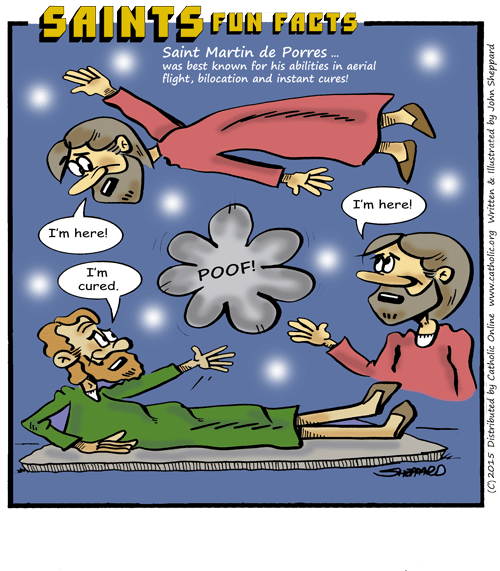 